“CHESSMOOD” INTERNATIONAL OPEN CHESS TOURNAMENTREGULATIONSTsaghkadzor, Armenia, 4-12 October, 2021Chess Academy of Armenia in cooperation with Armenian Chess Federation is organizing “ChessMood” International Open Chess Tournament from October 4 /arrival/ to October 12 /departure/, 2021 at a 5 stars Tsaghkadzor Marriott Hotel, Tsaghkadzor, RA. 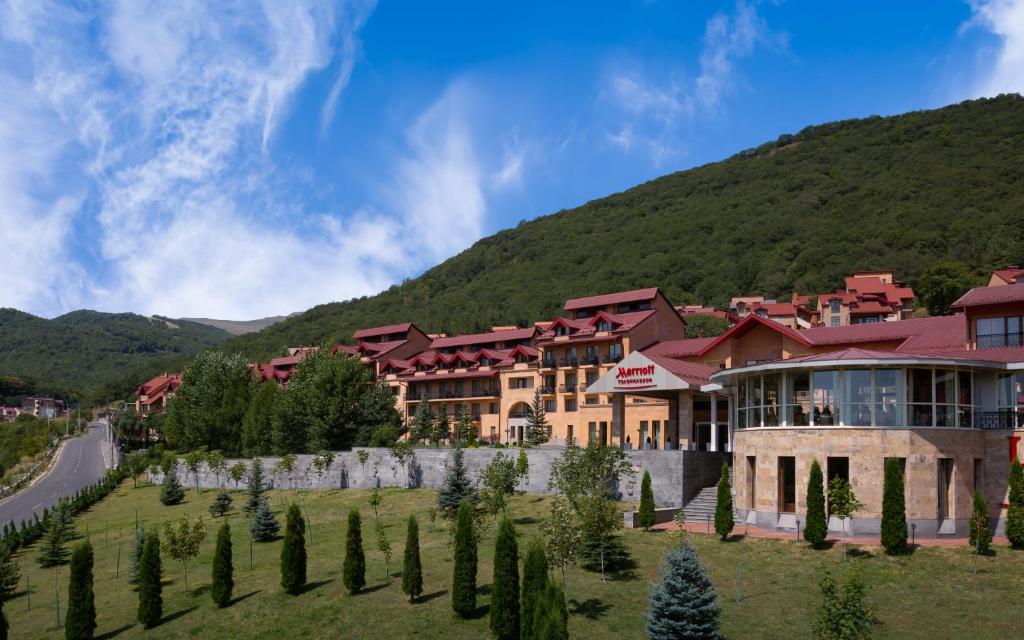 Participation:The tournament will be held in A and B Groups.A tournament is open to players with FIDE rating above 2000. B tournament is open to players with FIDE rating below 2000 and unrated players.Prizes:Total prize fund of the tournament is 10 250 000 Armenian drams (490 AMD ≈ 1 USD).Tie-Breaks:Tie-breaks will be carried out according to the following order:Cut Buchholz-1BuchholzMost blackGreater number of victoriesThe monetary prizes will not be shared. No player can receive more than one prize.Prizes will not be split and will be distributed in accordance with the final standing. No player can receive more than one prize.The open tournament will be FIDE rated.System:The tournaments will be held in 9-round Swiss system in accordance with FIDE Laws of Chess. Time control:A tournament: 90 minutes for the first 40 moves, plus 30 minutes till the end of the game with 30 seconds increment starting from move one.B tournament: 90 minutes for the whole game with 30 seconds increment starting from move one.The default time for the tournament is 30 min from the start of the round.Schedule:Entry fees: * Students of the Chess Academy of Armenia will receive 20% discount on entry fees.* Personal transfer for players from the airport to Tsaghkadzor is 8000 AMD per person.Registration: The deadline is September 25, 2021. AccommodationThe organizer has provided special conditions for players with a rating of over 2600 rating points. The number of these places is limited!Hotels recommended by the organizers:*All hotel prices are in Armenian Drams (490AMD ≈ 1USD)* Prices quoted are per person, per night. Number of rooms is strictly limited.Epidemiological protection According to the measures that will be valid on Armenia's territory at that moment, the epidemiological safety of participants and officials will be carried out at the tournament.Entry fees and accommodation costs must be paid to the following Bank account of the Chess Academy:INTERMEDIARY BANK 	CITIBANK NA, NEW YORKSWIFT: CITIUS33BENEFICIARY’S BANK	NAME: AMERIABANK SWIFT: ARMIAM22 BENEFICIARY			NAME: Chess Academy of Armenia FundACCOUNT NUMBER: 1570018417800100TIN: 02560522Tournament office:Chess Academy of ArmeniaAddress: 34 Shevchenko, 0050, Yerevan, RAE-mail: chessacademyarm@gmail.comTel.: +374 10 44 84 79 /76/Tournament director: GM Smbat LputianA tournamentIIIIIIIVVVIVIIVIIIIXXMain250000017500001250000750000500000350000250000200000150000150000U2400175000U2200125000Senior 50+150000Women175000125000Under 18150000B tournamentIIIIIIIVVVIVIIVIIIMain4000002500002000001500001000001000005000050000Under 1450000Under 1050000Women50000Senior 50+50000EventA tournamentB tournamentArrivalOctober 4October 4 Deadline of mandatory confirmation of participationOctober 4, 13:00October 4, 13:00Opening ceremonyOctober 4, 14:30October 4, 14:30Round 1October 4, 15:00October 4, 15:00Round 2October 5, 15:00October 5, 15:00Round 3October 6, 15:00October 6, 15:00Round 4October 7, 15:00October 7, 15:00Round 5October 8, 15:00October 8, 15:00Round 6October 9, 15:00October 9, 15:00Round 7October 10, 15:00October 10, 15:00Round 8October 11, 15:00October 11, 15:00Round 9October 12, 10:30October 12, 10:30Closing ceremonyOctober 12, 17:00October 12, 17:00A tournamentA tournamentAmount GM, WGMGM, WGMFree of chargeAbove 2450Above 2450Free of charge2301-2450IM, WIM10 0002301-2450FM 15 0002301-2450Untitled20 0002201-2300IM, WIM15 0002201-2300FM20 0002201-2300Untitled25 0002001-2200IM, WIM20 0002001-2200FM25 0002001-2200Untitled35 000B tournamentB tournamentAmount 1801-20001801-200015 000Under 1800Under 180020 000UnratedUnrated25 000HotelRoom typePrice with breakfast per person*Price with full board per person*ElegantSingle20 000Those who choose to stay at Elegant Hotel can have lunch and dinner /4000 AMD for each per person/ in the restaurant of ElegantElegantDouble11 500Those who choose to stay at Elegant Hotel can have lunch and dinner /4000 AMD for each per person/ in the restaurant of ElegantUniversity Hotel TsaghkadzorSingle8 000University Hotel TsaghkadzorDouble8 000University Hotel TsaghkadzorUnder-126 000AlpinaSingle-12 000AlpinaDouble-10 000AlpinaTriple-9 000AlpinaCottage / 8 person-8 000Writer’s HouseStandard / single-8 000Writer’s HouseStandard / double-7 000